Zamierzenia dydaktyczno – wychowawcze
na miesiąc CZERWIECŚredniakiTydzień 1. Praca moich rodzicówPoznanie nazw niektórych zawodówKształtowanie szacunku do ludzkiej pracyWyrabianie poczucia rytmuRozwijanie logicznego myśleniaZapoznanie z wybranymi zawodami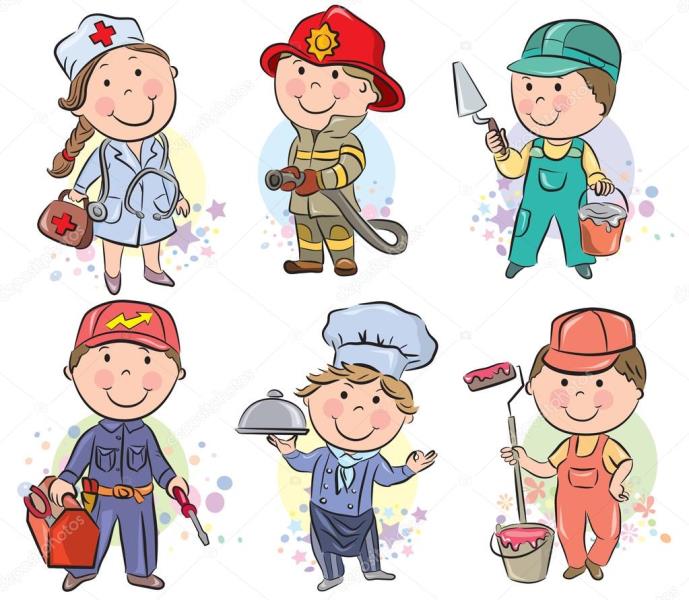 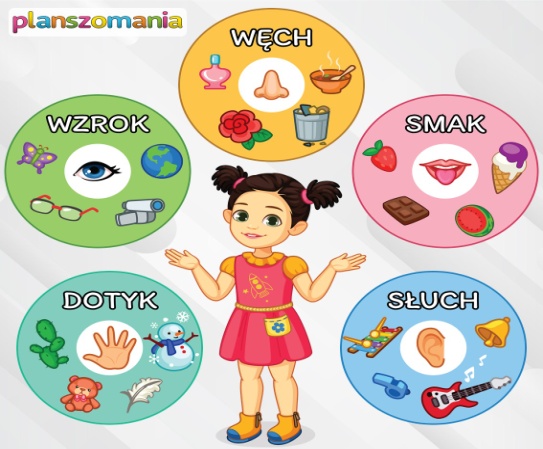 Tydzień 2. Nasze zmysłyZapoznanie z narządami zmysłuRozwijanie zmysłów podczas zabaw badawczychUtrwalenie nazw owocówDoskonalenie percepcji słuchowejWdrażanie do uważnego słuchania Uświadomienie dzieciom znaczenia zmysłu dotykuTydzień 3. Czym podróżujemyUtrwalenie nazw różnych środków lokomocjiPoznanie nazw: kierowca, maszynista, pilotKształtowanie sprawności fizycznejWdrażanie do pracy zespołowejWdrażanie do dbania o bezpieczeństwo podczas podróżyPoznanie nazw: góry, morze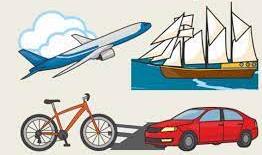 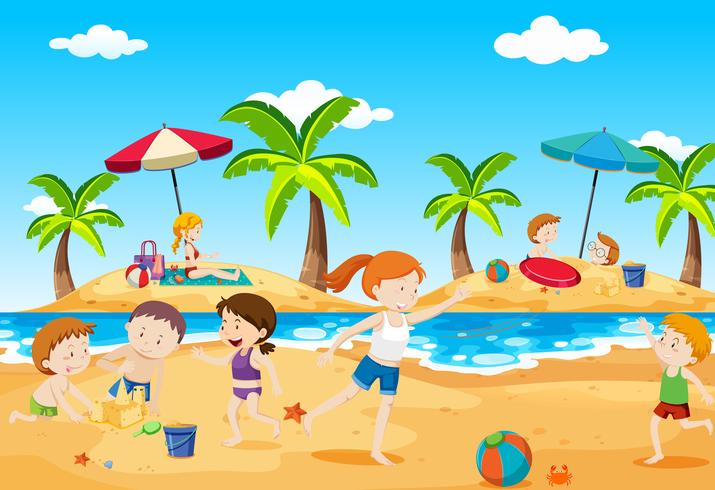 Tydzień 4. WakacjeUświadomienie konieczności przestrzegania zasad bezpieczeństwa podczas letniego wypoczynkuZapoznanie ze słowami i melodią piosenkiCzerpanie radości ze wspólnej zabawyUtrwalanie  numerów alarmowychRozwijanie pamięci i uwagi